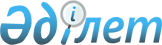 Д.Х.Салханов туралыҚазақстан Республикасы Үкіметінің 2006 жылғы 21 тамыздағы N 786 Қаулысы



      Қазақстан Республикасының Үкіметі 

ҚАУЛЫ ЕТЕДІ:




      Дәулет Хамарұлы Салханов - Қазақстан Республикасы Ішкі істер министрлігі Ішкі әскер комитеті төрағасының орынбасары болып тағайындалсын, ол бұрынғы атқарған қызметінен босатылсын.

      

Қазақстан Республикасының




      Премьер-Министрі


					© 2012. Қазақстан Республикасы Әділет министрлігінің «Қазақстан Республикасының Заңнама және құқықтық ақпарат институты» ШЖҚ РМК
				